ИНФОРМАЦИОННОЕ СООБЩЕНИЕо размещении проекта актуализированной схемы теплоснабжениямуниципального образования«Кузьмоловское городское поселение»Всеволожского муниципального района Ленинградской областиАдминистрация муниципального образования «Кузьмоловское городское поселение»Всеволожского муниципального района Ленинградской области сообщает о размещении 29.04.2022 проекта актуализированной схемы теплоснабжения муниципального образования «Кузьмоловское городское поселение» Всеволожского муниципального района Ленинградской области в составе, предусмотренном пп.а) п.19 «Порядка разработки, утверждения и актуализации схем теплоснабжения», утвержденного Постановлением Правительства РФ № 154 от 22.02.2012, на официальном сайте администрации муниципального образования Всеволожского муниципального района Ленинградской области в соответствии с п. 34 «Порядка разработки, утверждения и актуализации схем теплоснабжения», утвержденного Постановлением Правительства РФ № 154 от 22.02.2012. Сбор замечаний и предложений по проекту актуализированной схемы теплоснабжения муниципального образования «Кузьмоловское городское поселение» Всеволожского муниципального района Ленинградской области производится до 18.05.2022 по адресу Ленинградская область, Всеволожский район, г. п. Кузьмоловский, ул. Рядового Леонида Иванова, д. 2Г, 3 этаж, приемная.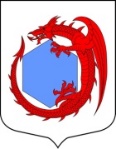 Администрация муниципального образования«Кузьмоловское городское поселение»Всеволожского муниципального района Ленинградской области188663, Ленинградская область, Всеволожский район, г. п. Кузьмоловский,ул. Рядового Леонида Иванова, д.2 Г;тел/факс 8 (81370)94-03, E-mail: adm-kuzmolovo@mail.ruОКПО 00366988 ОКОГУ 32100 ОГРН 1054700123532, ИНН/КПП 4703083449/470301001